Цель: учить использовать нетрадиционные формы рисования на крупе пальчиком для изображения солнца – главной приметы весны, а так же приемы рисования ладонью, тем самым развивая моторику руки, творческие способности, сенсорное восприятие. Помочь детям понять художественный образ солнца, просыпающегося ото сна, а также активизировать словарь по данной теме.  Материалы: подносы с крупой, гуашь разных цветов, ватман с изображением солнца, таз с теплой водой. Ход занятия:  - Дети, какое сейчас время года? (весна)  Ожила вокруг природа,  Пробудилась ото сна  С голубого небосвода  С солнцем к нам пришла весна!  Загадка: Светит, сверкает  Всех согревает (солнышко)  Выставить картинку с изображением солнышка.  - Ребята, а на что похоже солнышко?  -А можно сказать, что солнышко похоже на цветок? Чем оно похоже на цветок? А какое оно солнышко? Можно сказать, что оно лучистое? Почему? Если бы вы стали рисовали солнышко, с чего бы вы начали?  Нарисовать пальцем на крупе солнышко. После того как нарисуем круг, что следует нарисовать? Сколько лучиков нарисуем?  Посмотрите, у меня есть солнышко, а у вас пока нет, давайте каждый из вас себе нарисует солнышко, и тогда у вас будет еще светлее.  Дети берут подносы с крупой и рисуют пальчиком солнышко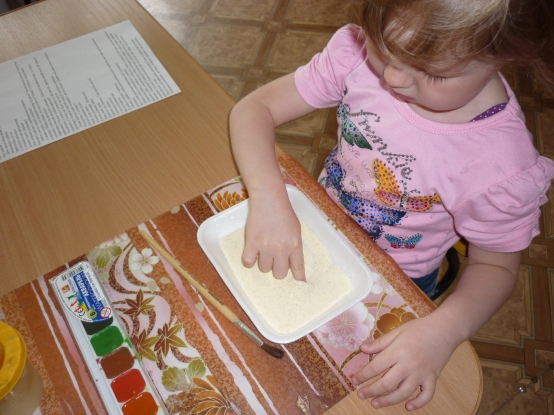 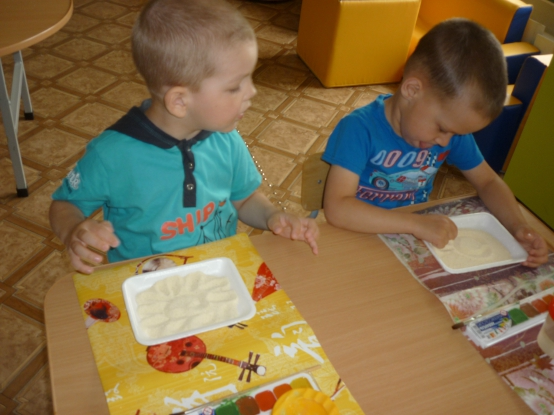 - Какие замечательные солнышки у нас получились! Давайте мы с ними немного поиграем. Физминутка "Солнышко"  Вот как солнышко встает,  Выше, выше, выше.  (Поднять руки вверх. Потянуться)  К ночи солнышко зайдет Ниже, ниже, ниже.  (Присесть на корточки. Руки опустить на пол)  Хорошо, хорошо,  Солнышко смеется.  А под солнышком нам Весело живется.  (Хлопать в ладоши. Улыбаться)  -Ребятки, давайте, чтобы всем-всем было тепло и радостно, мы с вами нарисуем большое солнышко.  Вот у меня на ватмане нарисовано что? (солнышко)  -Ребята, а чего у солнышка нет? (лучиков)  -Правильно ребята, лучиков. Сейчас мы с вами их нарисуем. На столе у вас стоят тарелочки с краской и губки, каждый возьмёт губку и обмакнёт её в краску, а затем намажет краской ладошку. Намазанной ладошкой будем рисовать отпечатки это и будут наши лучики у солнышка. Рисовать будем поочереди друг за другом, ток чтобы у нас получились разноцветные лучики.  После того как нарисовали, моем руки в тазике и садимся на стульчики.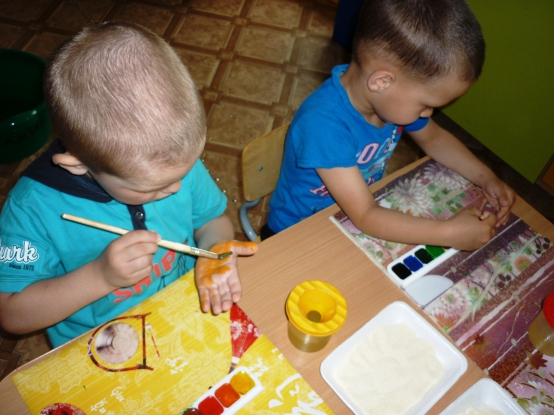 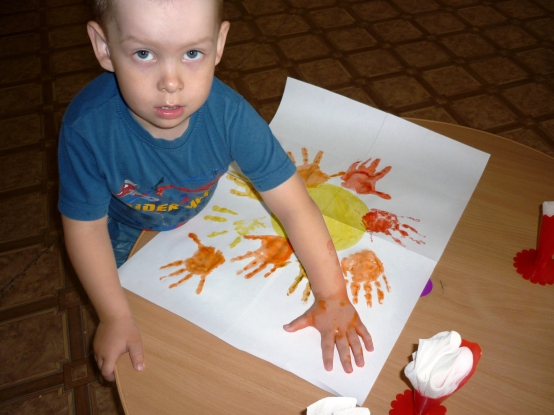 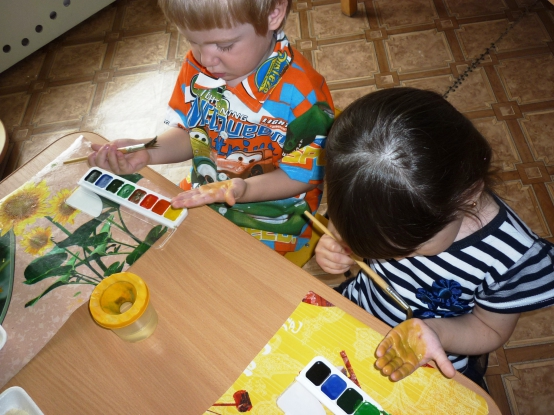 Любуемся солнышком - Какое у нас получилось солнышко? Какие у нас получились лучики?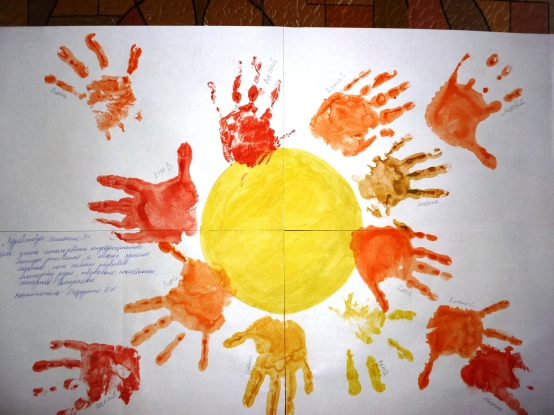 